ЗАКОН 

САМАРСКОЙ ОБЛАСТИ

от 20 декабря 2018 года N 101-ГД


О наделении органов местного самоуправления на территории Самарской области отдельными государственными полномочиями по обеспечению отдыха и оздоровления детей 

Принят
Самарской Губернской Думой
6 декабря 2018 года 
Настоящий Закон в соответствии с Конституцией Российской Федерации, федеральными законами "Об общих принципах организации законодательных (представительных) и исполнительных органов государственной власти субъектов Российской Федерации" и "Об общих принципах организации местного самоуправления в Российской Федерации" с учетом организационных, кадровых, информационных возможностей органов местного самоуправления наделяет органы местного самоуправления на территории Самарской области отдельными государственными полномочиями по обеспечению отдыха и оздоровления детей (далее соответственно - органы местного самоуправления, отдельные государственные полномочия).Статья 1. Муниципальные образования Самарской области, органы местного самоуправления которых наделяются отдельными государственными полномочиями
Отдельными государственными полномочиями наделяются органы местного самоуправления следующих муниципальных образований на территории Самарской области:
1) городских округов (городских округов с внутригородским делением): Самара, Жигулевск, Кинель, Новокуйбышевск, Октябрьск, Отрадный, Похвистнево, Сызрань, Тольятти, Чапаевск;
2) муниципальных районов: Алексеевский, Безенчукский, Богатовский, Большеглушицкий, Большечерниговский, Борский, Волжский, Елховский, Исаклинский, Камышлинский, Кинельский, Кинель-Черкасский, Клявлинский, Кошкинский, Красноармейский, Красноярский, Нефтегорский, Пестравский, Похвистневский, Приволжский, Сергиевский, Ставропольский, Сызранский, Хворостянский, Челно-Вершинский, Шенталинский, Шигонский.Статья 2. Отдельные государственные полномочия, которыми наделяются органы местного самоуправления
Органы местного самоуправления наделяются отдельными государственными полномочиями по обеспечению отдыха детей в каникулярное время в организованных органами местного самоуправления оздоровительных лагерях с дневным пребыванием детей при образовательных организациях в Самарской области (далее - лагерь) в части обеспечения мероприятий, связанных с организацией питания отдыхающих в лагерях детей и направленных на соблюдение ими режима питания.Статья 3. Срок, на который передаются отдельные государственные полномочия
Органы местного самоуправления наделяются отдельными государственными полномочиями на неопределенный срок.Статья 4. Ответственность должностных лиц органов местного самоуправления за исполнение переданных им отдельных государственных полномочий
Должностные лица органов местного самоуправления несут ответственность за неисполнение или ненадлежащее исполнение переданных им отдельных государственных полномочий в соответствии с законодательством Российской Федерации в той мере, в какой эти полномочия обеспечены материальными ресурсами и финансовыми средствами со стороны органов государственной власти Самарской области.Статья 5. Права и обязанности органов местного самоуправления
1. Органы местного самоуправления при осуществлении переданных им отдельных государственных полномочий имеют право на:
финансовое обеспечение переданных отдельных государственных полномочий за счет предоставляемых местным бюджетам субвенций из областного бюджета;
получение разъяснений от органов государственной власти Самарской области по вопросам осуществления переданных отдельных полномочий.
2. Органы местного самоуправления при реализации переданных им отдельных государственных полномочий обязаны руководствоваться федеральными законами, законами Самарской области, нормативными правовыми актами Губернатора Самарской области, Правительства Самарской области, органа исполнительной власти Самарской области, наделенного полномочиями по обеспечению отдыха детей в каникулярное время в организованных органами местного самоуправления оздоровительных лагерях с дневным пребыванием детей при образовательных организациях в Самарской области.
3. Органы местного самоуправления свободны в выборе форм и методов реализации переданных им отдельных государственных полномочий.
4. Правовые акты органов местного самоуправления, принятые в рамках переданных им отдельных государственных полномочий, не могут противоречить нормативным правовым актам органов государственной власти Российской Федерации и Самарской области.
5. Органы местного самоуправления имеют право дополнительно использовать собственные материальные ресурсы и финансовые средства для осуществления переданных им отдельных государственных полномочий в случаях и порядке, предусмотренных уставом муниципального образования.
6. Финансовые средства, направляемые из областного бюджета на реализацию органами местного самоуправления переданных им отдельных государственных полномочий, носят строго целевое назначение и не могут быть использованы на цели, не предусмотренные настоящим Законом.Статья 6. Права и обязанности органов государственной власти Самарской области
1. Органы государственной власти Самарской области при формировании областного бюджета на очередной финансовый год обязаны предусматривать в нем субвенции местным бюджетам на осуществление органами местного самоуправления переданных им отдельных государственных полномочий.
2. Органы государственной власти Самарской области издают в пределах своих полномочий нормативные правовые акты, регулирующие деятельность органов местного самоуправления в сфере переданных им отдельных государственных полномочий.Статья 7. Контроль за реализацией органами местного самоуправления переданных им отдельных государственных полномочий
1. Контроль за реализацией органами местного самоуправления переданных им отдельных государственных полномочий осуществляет министерство образования и науки Самарской области (далее - министерство).
2. Министерство:
а) контролирует исполнение органами местного самоуправления отдельных государственных полномочий, законность решений органов местного самоуправления, принимаемых для осуществления отдельных государственных полномочий;
б) выдает обязательные для исполнения органами местного самоуправления и их должностными лицами письменные предписания по устранению нарушений требований законодательства по вопросам осуществления органами местного самоуправления или их должностными лицами отдельных государственных полномочий;
в) проводит проверки деятельности органов местного самоуправления по осуществлению отдельных государственных полномочий и использованию выделенных для этих целей финансовых средств;
г) запрашивает и получает в двухнедельный срок, а при чрезвычайных обстоятельствах (стихийных бедствиях, экологических катастрофах и т.п.) незамедлительно необходимые документы и другую информацию, связанные с осуществлением отдельных государственных полномочий.
3. Органы местного самоуправления ежеквартально представляют в министерство в бумажной и электронной форме (в форме электронного документа) отчеты о расходовании субвенций, предоставленных в соответствии со статьей 8 настоящего Закона. Порядок расходования указанных субвенций, форма и сроки представления отчетов об их расходовании устанавливаются Правительством Самарской области. Срок окончания представления отчетов органами местного самоуправления не может быть установлен ранее пятого числа месяца, следующего за отчетным кварталом.
4. Органы местного самоуправления ежеквартально, а также по итогам года представляют в министерство отчетность о реализации отдельных государственных полномочий в бумажной и электронной форме (в форме электронного документа) по формам и в сроки, установленные нормативными правовыми актами министерства. Срок окончания представления указанной отчетности органами местного самоуправления не может быть установлен нормативными правовыми актами министерства ранее десятого числа месяца, следующего за отчетным кварталом, и ранее пятнадцатого числа месяца, следующего за отчетным годом.
Нормативными правовыми актами министерства, указанными в абзаце первом настоящей части, может быть установлено представление отдельных или всех видов отчетности о реализации переданных отдельных государственных полномочий исключительно в электронной форме.Статья 8. Финансовое обеспечение переданных отдельных государственных полномочий
Органы государственной власти Самарской области передают органам местного самоуправления финансовые средства, необходимые для осуществления переданных им отдельных государственных полномочий.
Финансовое обеспечение переданных органам местного самоуправления отдельных государственных полномочий осуществляется за счет предоставления местным бюджетам субвенций, которые предусматриваются в законе Самарской области об областном бюджете на очередной финансовый год и плановый период.
Объем субвенций, предоставляемых местным бюджетам из областного бюджета для осуществления органами местного самоуправления отдельных государственных полномочий, рассчитывается в соответствии с методикой, установленной в приложении к настоящему Закону.Статья 9. Условия и порядок прекращения исполнения переданных отдельных государственных полномочий
Основанием для прекращения исполнения органами местного самоуправления переданных им отдельных государственных полномочий может быть:
1) заключение соглашений между органами местного самоуправления и Правительством Самарской области о необходимости отзыва переданных отдельных государственных полномочий;
2) принятие Правительством Самарской области на основании заключения министерства решения о неисполнении, ненадлежащем исполнении или нецелесообразности дальнейшего исполнения отдельных государственных полномочий органами местного самоуправления;
3) внесение изменений в федеральное законодательство, исключающих из компетенции органов исполнительной власти Самарской области обязанности по исполнению переданных отдельных государственных полномочий.
Прекращение исполнения органами местного самоуправления переданных им отдельных государственных полномочий осуществляется законом Самарской области.Статья 10. Порядок разрешения споров и разногласий
Споры и разногласия между органами государственной власти Самарской области и органами местного самоуправления по поводу исполнения и прекращения исполнения переданных отдельных государственных полномочий разрешаются посредством создания согласительных комиссий либо в судебном порядке.Статья 11. О вступлении в силу настоящего Закона
1. Настоящий Закон вступает в силу с 1 января 2019 года.
2. Положения настоящего Закона вводятся в действие ежегодно законом Самарской области об областном бюджете на очередной финансовый год и плановый период при условии предоставления в соответствии с настоящим Законом соответствующих субвенций местным бюджетам.

Губернатор Самарской области
Д.И.АЗАРОВ 
г. Самара 
20 декабря 2018 года 
N 101-ГД Приложение. Методика расчета объема субвенций, предоставляемых местным бюджетам из областного бюджета для осуществления органами местного самоуправления на территории Самарской области переданных отдельных государственных полномочий по обеспечению...

Приложение
к Закону
Самарской области "О наделении органов
местного самоуправления на территории
Самарской области отдельными
государственными полномочиями
по обеспечению отдыха
и оздоровления детей"

МЕТОДИКА РАСЧЕТА ОБЪЕМА СУБВЕНЦИЙ, ПРЕДОСТАВЛЯЕМЫХ МЕСТНЫМ БЮДЖЕТАМ ИЗ ОБЛАСТНОГО БЮДЖЕТА ДЛЯ ОСУЩЕСТВЛЕНИЯ ОРГАНАМИ МЕСТНОГО САМОУПРАВЛЕНИЯ НА ТЕРРИТОРИИ САМАРСКОЙ ОБЛАСТИ ПЕРЕДАННЫХ ОТДЕЛЬНЫХ ГОСУДАРСТВЕННЫХ ПОЛНОМОЧИЙ ПО ОБЕСПЕЧЕНИЮ ОТДЫХА ДЕТЕЙ В КАНИКУЛЯРНОЕ ВРЕМЯ В ОРГАНИЗОВАННЫХ ОРГАНАМИ МЕСТНОГО САМОУПРАВЛЕНИЯ ОЗДОРОВИТЕЛЬНЫХ ЛАГЕРЯХ С ДНЕВНЫМ ПРЕБЫВАНИЕМ ДЕТЕЙ ПРИ ОБРАЗОВАТЕЛЬНЫХ ОРГАНИЗАЦИЯХ В САМАРСКОЙ ОБЛАСТИ В ЧАСТИ ОБЕСПЕЧЕНИЯ МЕРОПРИЯТИЙ, СВЯЗАННЫХ С ОРГАНИЗАЦИЕЙ ПИТАНИЯ ОТДЫХАЮЩИХ В ЛАГЕРЯХ ДЕТЕЙ И НАПРАВЛЕННЫХ НА СОБЛЮДЕНИЕ ИМИ РЕЖИМА ПИТАНИЯ 
Размер субвенций, предоставляемых местным бюджетам из областного бюджета для осуществления органами местного самоуправления на территории Самарской области переданных отдельных государственных полномочий по обеспечению отдыха детей в каникулярное время в организованных органами местного самоуправления оздоровительных лагерях с дневным пребыванием детей при образовательных организациях в Самарской области (далее - лагерь) в части обеспечения мероприятий, связанных с организацией питания отдыхающих в лагерях детей и направленных на соблюдение ими режима питания, рассчитывается по формуле 
S = Ч x П x К + О + Н,

где S - объем субвенций, предоставляемых местным бюджетам из областного бюджета;
Ч - численность детей школьного возраста, проживающих в муниципальном образовании, отдыхающих в период школьных каникул в лагерях, представленная в установленном министерством образования и науки Самарской области (далее - министерство) порядке соответствующим органом местного самоуправления (далее - дети);
П - средняя стоимость питания ребенка в день в лагере, определенная по следующей формуле 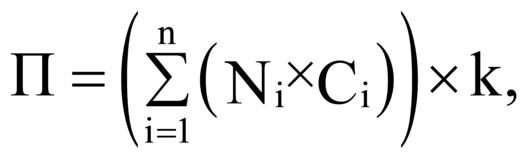 

где Ni - нормы обеспечения питанием детей-сирот и детей, оставшихся без попечения родителей, находящихся в детских лечебно-профилактических учреждениях, воспитывающихся и обучающихся в учебно-воспитательных учреждениях и учебных заведениях независимо от их типа и ведомственной принадлежности, утвержденные постановлением Правительства Самарской области от 12.07.2006 N 89 "Об утверждении норм материального обеспечения детей-сирот и детей, оставшихся без попечения родителей, находящихся в детских лечебно-профилактических учреждениях, воспитывающихся и обучающихся в учебно-воспитательных учреждениях и учебных заведениях независимо от их типа и ведомственной принадлежности";
Ci - стоимость i-го продукта питания, определенная министерством на основании сопоставления рыночных цен (анализа рынка) в соответствии с требованиями статьи 22 Федерального закона от 05.04.2013 N 44-ФЗ "О контрактной системе в сфере закупок товаров, работ, услуг для обеспечения государственных и муниципальных нужд";
k - корректирующий коэффициент, учитывающий количество приемов пищи детей и определенный исходя из Рекомендаций по распределению в процентном отношении потребления пищевых веществ и энергии по приемам пищи в общеобразовательных учреждениях с круглосуточным пребыванием детей, установленных Постановлением Главного государственного санитарного врача Российской Федерации от 23.07.2008 N 45 "Об утверждении СанПиН 2.4.5.2409-08";
К - количество дней в смене в лагере, представленное в установленном министерством порядке соответствующим органом местного самоуправления;
О - расходы на оплату труда работников, которые задействованы в приготовлении и раздаче пищи, представленные в установленном министерством порядке соответствующим органом местного самоуправления;
Н - накладные расходы, необходимые для организации питания отдыхающих в лагере детей (транспортные расходы, погрузо-разгрузочные работы, услуги связи и иные расходы, необходимые для организации питания детей), определяемые по следующей формуле 
Н = Ч x П x 10%,

где 10% - доля накладных расходов.
Общий объем субвенций, предоставляемых местным бюджетам из областного бюджета, определяется как сумма субвенций для каждого муниципального образования.